                                    Financial Affidavit Form  	For visiting students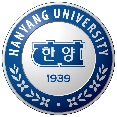 COST INFORMATION                                                      Below is an estimate of total student expenses for attendance of Hanyang University.AVAILABILITY OF FUNDS                                                      Please check all that apply below. Funds may come from more than one dependable source as long as the total amount of funds available is greater than the estimated costs. Documentation of scholarship and sponsoring organizations needs to be in the form of an official award letter. Personal and/or family funds need to be an original bank letterhead stationery, and needs to state the amount available is for your education and studies. All letters must be written in English and figures must be stated in USD or Euro. Proof document(s) for each category must be merged to this form.    I am planning to support myself through personal savings. I have attached an original letter from my bank which verifies that I have $             in my personal account available for me to study at Hanyang.   I will be supported by my parents, relative or a sponsor. I have attached (1) Family Relation Certificate and (2) an original letter from the bank of my parents, relative or sponsor which verifies that $         are available for my education at Hanyang and the appropriate signature is included below. Sponsor Name:                                                        Sponsor Signature:                                   Date:                   I will be supported by my government in furthering my studies. I have attached a certified letter from my government which verifies that $                   is available for me to study ay Hanyang.   I will be supported by an award which I will receive from                                   . The awards equals $                     . I have attached an official award letter which verifies the amount and the commitment to support me in my studies at Hanyang.    Other. Please explain below:I      (write your name)     declare that the information on this form is true, correct, and complete. I will provide any additional documentation that may be required. Hanyang University has our permission to verify the information reported by obtaining documentations as needed. I understand that any misrepresentation maybe causes for refusing admission and financial aid.Student’s Signature:                                             Date:                    1 semester1 yearTuition fee$ 3,000$ 6,000Room & Board$ 3,500$ 7,000Other (Book, Insurance, Travel etc.)$ 1,500$ 3,000TOTAL$ 8,000$ 16,000